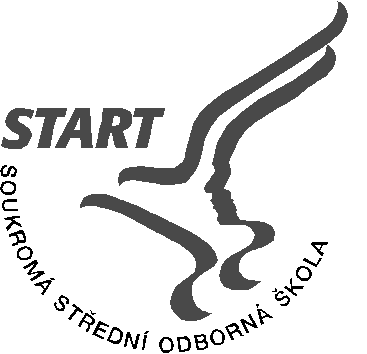 Soukromá střední odborná škola START, s.r.o.Chvaletická 918/3, 198 00 Praha 14telefon : 281 861 728, 604 144 382e-mail: sos.start@seznam.czPOTVRZENÍ O STUDIUPotvrzujeme, že …………………………………………………………………………………………………narozený (á) ………………………………………………………  je ve školním roce ……………….. žákem (žákyní) řádného denního studia v(e) ……………………… ročníku.Škola je zařazena do rejstříku škol rozhodnutím MŠMT ČR pod č.j. 15471/99-21.V Praze dne ……………………………………… 		…………………………………………..								    podpis oprávněné osoby